            TEACHER WISE LESSON PLAN  DEPARTMENT OF CHEMISTRY                                             EVEN SEMESTER 2021-222nd SEMESTER MEDICALINORGANIC CHEMISTRYFACULTY:-Dr NEERU APRIL UNIT 1                           Hydrogen Bonding – Definition, Types, effects of hydrogen bonding on properties                  of substances, application .                Discussion of various types of Vander Waals Forces .                 Metallic Bond-  Introduction to metallic bond, band theory of metallic bond                Semiconductors- Introduction, types and applications.  UNIT 2   s-BLOCK ELEMENTS:-               Comparative study of the elements, diagonal relationships, salient features of                 hydrides (methods of preparation excluded), solvation and complexation                   tendencies including their function in biosystems .MAYUNIT 2    NOBLE GASES :-                  Chemistry of Noble Gases , Chemical properties of the noble gases with emphasis                 on their low chemical reactivity, chemistry of xenon, structure and bonding of                 fluorides, oxides & oxyfluorides of xenon.UNIT 3     p -BLOCK ELEMENTS :-                comparative study of properties of p-block elements (including diagonal                  relationship and excluding methods of preparation).                 Boron family (13th gp):-                 Diborane – properties and structure (as an example of electron – deficient                 compound and multicentre bonding)                Borazene – chemical properties and structure Trihalides of Boron – Trends in lewis                 Acid character structure of aluminium (III) chloride.                Carbon Family (14th group):-               Catenation, p π– d π bonding , carbides, fluorocarbons, silicates , silicons – general              methods of preparations, properties and uses.JUNEUNIT 4  p BLOCK ELEMENTS:-          Nitrogen Family (15th group):-               Oxides – structures of oxides of N,P. oxyacids – structure and relative acid strengths                Of oxyacids of Nitrogen and phosphorus.               Structure of white, yellow and red phosphorus.              Oxygen Family (16th group):-              Oxyacids of sulphur – structures and acidic strength H2O2 –structure, properties and               uses.             Halogen Family (17th group):-              Basic properties of halogen, interhalogens types properties ,hydro and oxyacids of              chlorine  – structure and comparison of acid strength .2nd SEMESTER MEDICALORGANIC CHEMISTRY                         Lesson plan for Organic Chemistry Syllabus, B.Sc.Medical                                        Academic Year -2021-22, 2nd semester                                               Teacher - Sonam Baghel AprilAlkenes:  Nomenclature of alkenes, mechanisms of dehydration of alcohols and dehydrohalogenation of alkyl halides. The Saytzeff rule, Hofmann elimination, physical properties and relative stabilities of alkenes. Chemical reactions of alkenes mechanisms involved in hydrogenation, electrophilic and free radical additions, Markownikoff’s rule, hydroboration–oxidation, oxymercuration reduction, ozonolysis, hydration, hydroxylation and oxidation with KMnO4.Arenes and Aromaticity: Nomenclature of benzene derivatives:  Aromatic nucleus and side chain. Aromaticity: the Huckel rule, aromatic ions, annulenes up to 10 carbon atoms, aromatic, anti - aromatic and non – aromatic compounds.MayArenes and Aromaticity: Aromatic electrophilic substitution general pattern of the mechanism, mechansim of nitration, halogenation, sulphonation and Friedel-Crafts reaction. Energy profile diagrams. Activating, deactivating substituents and orientation. Dienes and Alkynes: Nomenclature and classification of dienes: isolated, conjugated and cumulated dienes. Structure of butadiene. Chemical reactions 1,2- and 1,4- additions (Electrophilic & free radical mechanism), Diels-Alder reaction.Nomenclature, structure and bonding in alkynes. Methods of formation. Chemical reactions of alkynes, acidity of alkynes. Mechanism of electrophilic and nucleophilic addition reactions, hydroboration- oxidation of alkynes.JuneAlkyl and Aryl Halides: Nomenclature and classes of alkyl halides, methods of formation, chemical reactions. Mechanisms and stereochemistry of nucleophilic substitution reactions of alkyl halides, SN2 and SN1 reactions with energy profile diagrams. Methods of formation and reactions of aryl halides. The addition-elimination and the elimination-addition mechanisms of nucleophilic aromatic substitution reactions. Relative reactivities of alkyl halides vs allyl, vinyl and aryl halides.2nd SEMESTER MEDICALPHYSICAL CHEMISTRYTeacher Name- Bhagyashree DateApril2022 Kinetics-I:-Rate of reaction, rate equation, factors influencing the rate of a reaction –concentration, temperature, pressure, solvent, light, catalyst. Order of a reaction, integrated rate expression for zero order, first order, second and third order reaction. Half life period of a reaction. Methods of determination of order of reaction. Kinetics-II Effect of temperature on the rate of reaction – Arrhenius equation.May 2022  Kinetics-II:- Theories of reaction rate – Simple collision theory for unimolecular and bimolecular collision. Transition state theory of Bimolecular reactionsElectrochemistry-I:- Electrolytic conduction, factors affecting electrolytic conduction, specific, conductance, molar conductance, equivalent conductance and relation among them, their variation with concentration. Arrhenius theory of ionization, Ostwald’s Dilution Law. Debye- Huckel – Onsager’s equation for strong electrolytes (elementary treatment only) Transport number, definition and determination by Hittorfs methods, (numerical included)
                                                                                        June 2022Electrochemistry-II:- Kohlarausch’s Law, calculation of molar ionic conductance and effect of viscosity temperature & pressure on it. Application of Kohlarausch’s Law in calculation of conductance of weak electrolytes at infinite diloution. Applications of conductivity measurements: determination of degree of dissociation, determination of Ka of acids determination of solubility product of sparingly soluble salts, conductometric titrations. Definition of pH and pKa, Buffer solution, Buffer action, Henderson-Hazel equation, Buffer mechanism of buffer action.2nd SEMESTER NON-MEDICALINORGANIC CHEMISTRY  FACULTY:-Dr RITU MALIK APRIL UNIT 1                           Hydrogen Bonding – Definition, Types, effects of hydrogen bonding on properties                  of substances, application .                Discussion of various types of Vander Waals Forces .                 Metallic Bond-  Introduction to metallic bond, band theory of metallic bond                Semiconductors- Introduction, types and applications.  UNIT 2   s-BLOCK ELEMENTS:-               Comparative study of the elements, diagonal relationships, salient features of                 hydrides (methods of preparation excluded), solvation and complexation                   tendencies including their function in biosystems .MAYUNIT 2    NOBLE GASES :-                  Chemistry of Noble Gases , Chemical properties of the noble gases with emphasis                 on their low chemical reactivity, chemistry of xenon, structure and bonding of                 fluorides, oxides & oxyfluorides of xenon.UNIT 3     p -BLOCK ELEMENTS :-                comparative study of properties of p-block elements (including diagonal                  relationship and excluding methods of preparation).                 Boron family (13th gp):-                 Diborane – properties and structure (as an example of electron – deficient                 compound and multicentre bonding)                Borazene – chemical properties and structure Trihalides of Boron – Trends in lewis                 Acid character structure of aluminium (III) chloride.                Carbon Family (14th group):-               Catenation, p π– d π bonding , carbides, fluorocarbons, silicates , silicons – general              methods of preparations, properties and uses.JUNEUNIT 4  p BLOCK ELEMENTS:-          Nitrogen Family (15th group):-               Oxides – structures of oxides of N,P. oxyacids – structure and relative acid strengths                Of oxyacids of Nitrogen and phosphorus.               Structure of white, yellow and red phosphorus.              Oxygen Family (16th group):-              Oxyacids of sulphur – structures and acidic strength H2O2 –structure, properties and               uses.             Halogen Family (17th group):-              Basic properties of halogen, interhalogens types properties ,hydro and oxyacids of              chlorine  – structure and comparison of acid strength .2nd SEMESTER NON-MEDICALORGANIC CHEMISRYTeachers -  Pooja Singh AprilAlkenes:  Nomenclature of alkenes, mechanisms of dehydration of alcohols  and dehydrohalogenation of alkyl halides. The Saytzeff rule, Hofmann elimination, physical properties and relative stabilities of alkenes. Chemical reactions of alkenes mechanisms involved in hydrogenation, electrophilic and free radical additions,  Markownikoff’s rule, hydroboration–oxidation, oxymercuration reduction, ozonolysis, hydration, hydroxylation and oxidation with KMnO4.Arenes and Aromaticity: Nomenclature of benzene derivatives:  Aromatic nucleus and side chain. Aromaticity: the Huckel rule, aromatic ions, annulenes up to 10 carbon atoms, aromatic, anti - aromatic and non – aromatic compounds.MayArenes and Aromaticity: Aromatic electrophilic substitution general pattern of the mechanism, mechansim of nitration, halogenation, sulphonation and Friedel-Crafts reaction. Energy profile diagrams. Activating , deactivating  substituents and orientation. Dienes and Alkynes: Nomenclature and classification of dienes: isolated, conjugated and cumulated dienes. Structure of butadiene. Chemical reactions 1,2- and 1,4- additions (Electrophilic & free radical mechanism), Diels-Alder reaction.Nomenclature, structure and bonding in alkynes. Methods of formation. Chemical reactions of alkynes, acidity of alkynes. Mechanism of electrophilic and nucleophilic addition reactions, hydroboration- oxidation of alkynes .JuneAlkyl and Aryl Halides: Nomenclature and classes of alkyl halides, methods of formation, chemical reactions. Mechanisms and stereochemistry of nucleophilic substitution reactions of alkyl halides , SN2 and SN1 reactions with energy profile diagrams. Methods of formation and reactions of aryl halides. The addition-elimination and the elimination-addition mechanisms of nucleophilic  aromatic substitution reactions. Relative reactivities of alkyl halides  vs allyl, vinyl and aryl halides.2nd SEMESTER NON- MEDICALPHYSICAL CHEMISTRYTeacher Name- Dr. PinkuApril2022 Kinetics-I:-Rate of reaction, rate equation, factors influencing the rate of a reaction –concentration, temperature, pressure, solvent, light, catalyst. Order of a reaction, integrated rate expression for zero order, first order, second and third order reaction. Half life period of a reaction. Methods of determination of order of reaction. Kinetics-II Effect of temperature on the rate of reaction – Arrhenius equation.May 2022  Kinetics-II:- Theories of reaction rate – Simple collision theory for unimolecular and bimolecular collision. Transition state theory of Bimolecular reactionsElectrochemistry-I:- Electrolytic conduction, factors affecting electrolytic conduction, specific, conductance, molar conductance, equivalent conductance and relation among them, their variation with concentration. Arrhenius theory of ionization, Ostwald’s Dilution Law. Debye- Huckel – Onsager’s equation for strong electrolytes (elementary treatment only) Transport number, definition and determination by Hittorfs methods, (numerical included)
                                                                                        June 2022Electrochemistry-II:- Kohlarausch’s Law, calculation of molar ionic conductance and effect of viscosity temperature & pressure on it. Application of Kohlarausch’s Law in calculation of conductance of weak electrolytes at infinite diloution. Applications of conductivity measurements: determination of degree of dissociation, determination of Ka of acids determination of solubility product of sparingly soluble salts, conductometric titrations. Definition of pH and pKa, Buffer solution, Buffer action, Henderson-Hazel equation, Buffer mechanism of buffer action.2nd SEMESTER BIOTECHINORGANIC CHEMISTRYFACULTY:-SONAM BAGHEL APRIL UNIT 1                           Hydrogen Bonding – Definition, Types, effects of hydrogen bonding on properties                  of substances, application .                Discussion of various types of Vander Waals Forces .                 Metallic Bond-  Introduction to metallic bond, band theory of metallic bond                Semiconductors- Introduction, types and applications.  UNIT 2   s-BLOCK ELEMENTS:-               Comparative study of the elements, diagonal relationships, salient features of                 hydrides (methods of preparation excluded), solvation and complexation                   tendencies including their function in biosystems .MAYUNIT 2    NOBLE GASES :-                  Chemistry of Noble Gases , Chemical properties of the noble gases with emphasis                 on their low chemical reactivity, chemistry of xenon, structure and bonding of                 fluorides, oxides & oxyfluorides of xenon.UNIT 3     p -BLOCK ELEMENTS :-                comparative study of properties of p-block elements (including diagonal                  relationship and excluding methods of preparation).                 Boron family (13th gp):-                 Diborane – properties and structure (as an example of electron – deficient                 compound and multicentre bonding)                Borazene – chemical properties and structure Trihalides of Boron – Trends in lewis                 Acid character structure of aluminium (III) chloride.                Carbon Family (14th group):-               Catenation, p π– d π bonding , carbides, fluorocarbons, silicates , silicons – general              methods of preparations, properties and uses.JUNEUNIT 4  p BLOCK ELEMENTS:-          Nitrogen Family (15th group):-               Oxides – structures of oxides of N,P. oxyacids – structure and relative acid strengths                Of oxyacids of Nitrogen and phosphorus.               Structure of white, yellow and red phosphorus.              Oxygen Family (16th group):-              Oxyacids of sulphur – structures and acidic strength H2O2 –structure, properties and               uses.             Halogen Family (17th group):-              Basic properties of halogen, interhalogens types properties ,hydro and oxyacids of              chlorine  – structure and comparison of acid strength .2nd SEMESTER BIOTECH ORGANIC CHEMISTRY  Teacher -  Sonam Baghel AprilAlkenes:  Nomenclature of alkenes, mechanisms of dehydration of alcohols  and dehydrohalogenation of alkyl halides. The Saytzeff rule, Hofmann elimination, physical properties and relative stabilities of alkenes. Chemical reactions of alkenes mechanisms involved in hydrogenation, electrophilic and free radical additions,  Markownikoff’s rule, hydroboration–oxidation, oxymercuration reduction, ozonolysis, hydration, hydroxylation and oxidation with KMnO4.Arenes and Aromaticity: Nomenclature of benzene derivatives:  Aromatic nucleus and side chain. Aromaticity: the Huckel rule, aromatic ions, annulenes up to 10 carbon atoms, aromatic, anti - aromatic and non – aromatic compounds.MayArenes and Aromaticity: Aromatic electrophilic substitution general pattern of the mechanism, mechansim of nitration, halogenation, sulphonation and Friedel-Crafts reaction. Energy profile diagrams. Activating , deactivating  substituents and orientation. Dienes and Alkynes: Nomenclature and classification of dienes: isolated, conjugated and cumulated dienes. Structure of butadiene. Chemical reactions 1,2- and 1,4- additions (Electrophilic & free radical mechanism), Diels-Alder reaction.Nomenclature, structure and bonding in alkynes. Methods of formation. Chemical reactions of alkynes, acidity of alkynes. Mechanism of electrophilic and nucleophilic addition reactions, hydroboration- oxidation of alkynes .JuneAlkyl and Aryl Halides: Nomenclature and classes of alkyl halides, methods of formation, chemical reactions. Mechanisms and stereochemistry of nucleophilic substitution reactions of alkyl halides , SN2 and SN1 reactions with energy profile diagrams. Methods of formation and reactions of aryl halides. The addition-elimination and the elimination-addition mechanisms of nucleophilic  aromatic substitution reactions. Relative reactivities of alkyl halides  vs allyl, vinyl and aryl halides.2nd SEMESTER BIOTECH PHYSICAL CHEMISTRYTeacher Name- Mr. Rustam SinghApril2022 Kinetics-I:-Rate of reaction, rate equation, factors influencing the rate of a reaction –concentration, temperature, pressure, solvent, light, catalyst. Order of a reaction, integrated rate expression for zero order, first order, second and third order reaction. Half life period of a reaction. Methods of determination of order of reaction. Kinetics-II Effect of temperature on the rate of reaction – Arrhenius equation.May 2022  Kinetics-II:- Theories of reaction rate – Simple collision theory for unimolecular and bimolecular collision. Transition state theory of Bimolecular reactionsElectrochemistry-I:- Electrolytic conduction, factors affecting electrolytic conduction, specific, conductance, molar conductance, equivalent conductance and relation among them, their variation with concentration. Arrhenius theory of ionization, Ostwald’s Dilution Law. Debye- Huckel – Onsager’s equation for strong electrolytes (elementary treatment only) Transport number, definition and determination by Hittorfs methods, (numerical included)
                                                                                        June 2022Electrochemistry-II:- Kohlarausch’s Law, calculation of molar ionic conductance and effect of viscosity temperature & pressure on it. Application of Kohlarausch’s Law in calculation of conductance of weak electrolytes at infinite diloution. Applications of conductivity measurements: determination of degree of dissociation, determination of Ka of acids determination of solubility product of sparingly soluble salts, conductometric titrations. Definition of pH and pKa, Buffer solution, Buffer action, Henderson-Hazel equation, Buffer mechanism of buffer action.       2nd SEMESTER ZOO (Hons.)         Teachers -  Dypsy Khapra                                                          April  Topics- Periodic Properties Atomic and ionic radii, ionization energy, electron affinity and electronegativity – definition, trends in periodic table (in s & p block elements). s-Block Elements Comparative study of the elements including, diagonal relationships and salient features of hydrides (methods of preparation excluded). p-Block Elements Emphasis on comparative study of properties of p-block elements (including diagonal relationship and excluding methods of preparation). Boron family (13th gp):- Diborane – properties and structure (as an example of electron – deficient compound and multicentre bonding), Borazene – chemical properties and structure. Carbon Family (14th group)  Allotropy of carbon, Catenation, pהּ –dהּ bonding (an idea), carbides, fluorocarbons– general methods of preparations, properties and uses. Nitrogen Family (15th group)  Oxides – structures of oxides of N,P. oxyacids – structure and relative acid strengths of oxyacids of Nitrogen and phosphorus. . Oxygen Family (16th group)  Oxyacids of sulphur – structures and acidic strength Halogen Family (17th group) Basic properties of halogen, hydro and oxyacids of chlorine – structure and comparison of acid strength.                                                               May Topics - Kinetics Rate of reaction-  rate equation, factors influencing the rate of a reaction – concentration, temperature, pressure, solvent, light, catalyst. Order of a reaction, integrated rate expression for zero order, first order, Half life period of a reaction. Methods of determination of order of reaction, effect of temperature on the rate of reaction – Arrhenius equation. Electrochemistry - Electrolytic conduction, factors affecting electrolytic conduction, specific, conductance, molar conductance,equivalent conductance and relation among them, their vartion with concentration. Arrhenius theory of ionization, Ostwald’s Dilution Law. Debye- Huckel – Onsager’s equation for strong electrolytes (elementary treatment only), Kohlarausch’s Law, calculation of molar ionic conductance and effect of viscosity temperature & pressure on it. Application of Kohlarausch’s Law in calculation of conductance of weak electrolytes at infinite dilution. Applications of conductivity -measurements: determination of degree of dissociation, determination of Ka of acids determination of solubility product of sparingly soluble salts, conductometric titrations. Definition of pH and pKa, Buffer solution, Buffer action, (elementary idea only).                                                               June Topics -   Alkenes - Nomenclature of alkenes, , mechanisms of dehydration of alcohols and dehydrohalogenation of alkyl halides,. The Saytzeff rule, Chemical reactions of alkenes  mechanisms involved in hydrogenation, electrophilic and free radical additions, Markownikoff’s rule .Arenes and Aromaticity-  Nomenclature of benzene derivatives:. Aromatic nucleus and side chain. Aromaticity: the Huckel rule, aromatic ions, aromatic, anti - aromatic and non - aromatic compounds. Dienes and Alkynes - Nomenclature and classification of dienes: isolated, conjugated and cumulated dienes.,. Chemical reactions  1,2 and 1,4 additions (Electrophilic & free radical mechanism) ,Diels- Alder reaction, Nomenclature, structure and bonding in alkynes., acidity of alkynes. Mechanism of electrophilic and nucleophilic addition reactions Alkyl and Aryl Halides - Nomenclature and classes of alkyl halides, Mechanisms and stereochemistry of nucleophilic substitution reactions of alkyl halides, SN2 and SN1 reactions. The addition-elimination and the elimination-addition mechanisms of nucleophilic aromatic substitution reactions of aryl halides. Relative reactivities of alkyl halides vs allyl, vinyl and aryl halides.2nd SEMESTER BOT (Hons)Teachers -  Pooja yadav                                                          April  Topics- Periodic Properties Atomic and ionic radii, ionization energy, electron affinity and electronegativity – definition, trends in periodic table (in s & p block elements). s-Block Elements Comparative study of the elements including, diagonal relationships and salient features of hydrides (methods of preparation excluded). p-Block Elements Emphasis on comparative study of properties of p-block elements (including diagonal relationship and excluding methods of preparation). Boron family (13th gp):- Diborane – properties and structure (as an example of electron – deficient compound and multicentre bonding), Borazene – chemical properties and structure. Carbon Family (14th group)  Allotropy of carbon, Catenation, pהּ –dהּ bonding (an idea), carbides, fluorocarbons– general methods of preparations, properties and uses. Nitrogen Family (15th group)  Oxides – structures of oxides of N,P. oxyacids – structure and relative acid strengths of oxyacids of Nitrogen and phosphorus. . Oxygen Family (16th group)  Oxyacids of sulphur – structures and acidic strength Halogen Family (17th group) Basic properties of halogen, hydro and oxyacids of chlorine – structure and comparison of acid strength.                                                               May Topics - Kinetics Rate of reaction-  rate equation, factors influencing the rate of a reaction – concentration, temperature, pressure, solvent, light, catalyst. Order of a reaction, integrated rate expression for zero order, first order, Half life period of a reaction. Methods of determination of order of reaction, effect of temperature on the rate of reaction – Arrhenius equation. Electrochemistry - Electrolytic conduction, factors affecting electrolytic conduction, specific, conductance, molar conductance,equivalent conductance and relation among them, their vartion with concentration. Arrhenius theory of ionization, Ostwald’s Dilution Law. Debye- Huckel – Onsager’s equation for strong electrolytes (elementary treatment only), Kohlarausch’s Law, calculation of molar ionic conductance and effect of viscosity temperature & pressure on it. Application of Kohlarausch’s Law in calculation of conductance of weak electrolytes at infinite dilution. Applications of conductivity -measurements: determination of degree of dissociation, determination of Ka of acids determination of solubility product of sparingly soluble salts, conductometric titrations. Definition of pH and pKa, Buffer solution, Buffer action, (elementary idea only).                                                               June Topics -   Alkenes - Nomenclature of alkenes, , mechanisms of dehydration of alcohols and dehydrohalogenation of alkyl halides,. The Saytzeff rule, Chemical reactions of alkenes  mechanisms involved in hydrogenation, electrophilic and free radical additions, Markownikoff’s rule .Arenes and Aromaticity-  Nomenclature of benzene derivatives:. Aromatic nucleus and side chain. Aromaticity: the Huckel rule, aromatic ions, aromatic, anti - aromatic and non - aromatic compounds. Dienes and Alkynes - Nomenclature and classification of dienes: isolated, conjugated and cumulated dienes.,. Chemical reactions  1,2 and 1,4 additions (Electrophilic & free radical mechanism) ,Diels- Alder reaction, Nomenclature, structure and bonding in alkynes., acidity of alkynes. Mechanism of electrophilic and nucleophilic addition reactions Alkyl and Aryl Halides - Nomenclature and classes of alkyl halides, Mechanisms and stereochemistry of nucleophilic substitution reactions of alkyl halides, SN2 and SN1 reactions. The addition-elimination and the elimination-addition mechanisms of nucleophilic aromatic substitution reactions of aryl halides. Relative reactivities of alkyl halides vs allyl, vinyl and aryl halides.4th SEMESTER MEDICALINORGANIC CHEMISTRYFaculty : Ms. Payal Arora April 2022: - Chemistry of f – block elements Lanthanides Electronic structure, oxidation states and ionic radii and lanthanide contraction, complex formation, occurrence and isolation, lanthanide compounds. Chemistry of f – block elements Actinides General features and chemistry of actinides, chemistry of separation of Np, Pu and Am from U, Comparison of properties of Lanthanides and Actinides and with transition elements. May 2022:- Theory of Qualitative and Quantitative Inorganic Analysis-I Chemistry of analysis of various acidic radicals, Chemistry of identification of acid radicals in typical combinations, Chemistry of interference of acid radicals including their removal in the analysis of basic radicals. June 2022:- Theory of Qualitative and Quantitative Inorganic Analysis-II Chemistry of analysis of various groups of basic radicals, Theory of precipitation, co- precipitation, Post- precipitation, purification of precipitates.4th SEMESTER MEDICALORGANIC CHEMISTRYFaculty:Deepak Kumar AprilSection-AInfrared (IR) absorption spectroscopyMolecular vibrations, Hooke's law, selection rules, intensity and position of IR bands, measurement of IR spectrum, fingerprint region, characteristic absorptions of various functional groups and interpretation of IR spectra of simple organic compounds. Applications of IR spectroscopy in structure elucidation of simple organic compounds.MaySection-BAminesStructure and nomenclatu re of amines, phys ical properties. Separation of a mixture of primary, secondary and tertiary amines.Structural featu res affecting basicity of amines. Preparation of alkyl and aryl amines (reduction of nitro compounds, nitriles, reductive amination of aldehydic and ketonic compounds. Gabrielphthalimide reaction, Hofmann bromamide reaction. electrophilic aromatic substitution in aryl amines, reactions of amines with nitrous acid.Section-CDiazonium SaltsMechanism of diazotisation, structure of benzene diazonium chloride, Replacement of diazo group by H, OH, F, Cl, Br, I, NO2 and CN groups, reduction of diazonium salts to hyrazines, coupling reaction and its synthetic application. Nitro CompoundsPreparation of nitro alkanes and nitro arenes and their chemical reactions. Mechanism of electrophilic substitution reactions in nitro arenes and their reductions in acidic, neutral and alkaline medium.JuneSection-DAldehydes and KetonesNomenclature and structure of the carbonyl group. Synthesis of aldehydes and ketones with particular reference to the synthesis of aldehydes from acid chlorides, advantage of oxidation of alcohols with chromium trioxide (Sarett reagent) pyridinium chlorochromate (PCC) and pyridinium dichromate.,Physical properties. Comparison of reactivities of aldehydes and ketones.Mechanism of nucleophilic additions to carbonyl group with particularemphasis on benzoin, aldol, Perkin and Knoevenagel condensations.Condensation with ammonia and its derivatives. Wittig reaction. Mannichreaction.Oxidation of aldehydes, Baeyer–Villiger oxidation of ketones,Cannizzaro reaction. MPV, Clemmensen, Wolff-Kishner, LiAlH4 andNaBH4 reductions.4th  SEMESTER MEDICALPHYSICAL CHEMISTRYFaculty : Ms. Pooja Singh                                                                           April      Thermodynamics-II: Second law of thermodynamics, need for the law, different statements of the law, Carnot’s cycles and its efficiency, Carnot’s theorem, Thermodynamics scale of temperature. Concept of entropy – entropy as a state function, entropy as a function of V & T, entropy as a function of P & T, entropy change in physical change, entropy as a criteria of spontaneity and equilibrium. Entropy change in ideal gases and mixing of gases.Thermodynamics- III: Third law of thermodynamics: Nernst heat theorem, statement of concept of residual entropy, evaluation of absolute entropy from heat capacity data.                                                                 MayThermodynamics- III:Gibbs and Helmholtz functions; Gibbs function (G) and Helmholtz function (A) as thermodynamic quantities, A & G as criteria for thermodynamic equilibrium and spontaneity, their advantage over entropy change. Variation of G and A with P, V and T.Electrochemistry: Electrolytic and Galvanic cells – reversible & Irreversible cells , conventional representation of electrochemical cells. EMF of cell and its measurement, Weston standard cell, activity and activity coefficients. Calculation of thermodynamic quantities of cell reaction ( G, H & K). Types of reversible electrodes – metal- metal ion gas electrode, metal –insoluble salt- anion and redox electrodes. Electrode reactions, Nernst equations, derivation of cell EMF and single electrode potential. Standard Hydrogen electrode, reference electrodes, standard electrodes potential, sign conventions, electrochemical series and its applications.                                                                  June                                                           Electrochemistry:Concentration cells with and without transference, liquid junction potential, application of EMF measurement i.e. valency of ions, solubility product activity coefficient, potentiometric titration (acid- base and redox). Determination of pH using - Hydrogen electrode, Quinhydrone electrode and glass electrode by potentiometric Methods.4th SEMESTER NON-MEDICAL INORGANIC CHEMISTRYFaculty : Dr. Ritu Malik April 2022: - Chemistry of f – block elements Lanthanides Electronic structure, oxidation states and ionic radii and lanthanide contraction, complex formation, occurrence and isolation, lanthanide compounds. Chemistry of f – block elements Actinides General features and chemistry of actinides, chemistry of separation of Np, Pu and Am from U, Comparison of properties of Lanthanides and Actinides and with transition elements. May 2022:- Theory of Qualitative and Quantitative Inorganic Analysis-I Chemistry of analysis of various acidic radicals, Chemistry of identification of acid radicals in typical combinations, Chemistry of interference of acid radicals including their removal in the analysis of basic radicals. June 2022:- Theory of Qualitative and Quantitative Inorganic Analysis-II Chemistry of analysis of various groups of basic radicals, Theory of precipitation, co- precipitation, Post- precipitation, purification of precipitates.4th SEMESTER NON-MEDICAL ORGANIC CHEMISTRYFaculty: Dr. Pinku AprilSection-AInfrared (IR) absorption spectroscopyMolecular vibrations, Hooke's law, selection rules, intensity and position of IR bands, measurement of IR spectrum, fingerprint region, characteristic absorptions of various functional groups and interpretation of IR spectra of simple organic compounds. Applications of IR spectroscopy in structure elucidation of simple organic compounds.MaySection-BAminesStructure and nomenclatu re of amines, phys ical properties. Separation of a mixture of primary, secondary and tertiary amines.Structural featu res affecting basicity of amines. Preparation of alkyl and aryl amines (reduction of nitro compounds, nitriles, reductive amination of aldehydic and ketonic compounds. Gabrielphthalimide reaction, Hofmann bromamide reaction. electrophilic aromatic substitution in aryl amines, reactions of amines with nitrous acid.Section-CDiazonium SaltsMechanism of diazotisation, structure of benzene diazonium chloride, Replacement of diazo group by H, OH, F, Cl, Br, I, NO2 and CN groups, reduction of diazonium salts to hyrazines, coupling reaction and its synthetic application. Nitro CompoundsPreparation of nitro alkanes and nitro arenes and their chemical reactions. Mechanism of electrophilic substitution reactions in nitro arenes and their reductions in acidic, neutral and alkaline medium.JuneSection-DAldehydes and KetonesNomenclature and structure of the carbonyl group. Synthesis of aldehydes and ketones with particular reference to the synthesis of aldehydes from acid chlorides, advantage of oxidation of alcohols with chromium trioxide (Sarett reagent) pyridinium chlorochromate (PCC) and pyridinium dichromate.,Physical properties. Comparison of reactivities of aldehydes and ketones.Mechanism of nucleophilic additions to carbonyl group with particularemphasis on benzoin, aldol, Perkin and Knoevenagel condensations.Condensation with ammonia and its derivatives. Wittig reaction. Mannichreaction.Oxidation of aldehydes, Baeyer–Villiger oxidation of ketones,Cannizzaro reaction. MPV, Clemmensen, Wolff-Kishner, LiAlH4 andNaBH4 reductions.4th  SEMESTER NON- MEDICALPHYSICAL CHEMISTRYFaculty : Mrs. Madhu Arora                                                                          April      Thermodynamics-II: Second law of thermodynamics, need for the law, different statements of the law, Carnot’s cycles and its efficiency, Carnot’s theorem, Thermodynamics scale of temperature. Concept of entropy – entropy as a state function, entropy as a function of V & T, entropy as a function of P & T, entropy change in physical change, entropy as a criteria of spontaneity and equilibrium. Entropy change in ideal gases and mixing of gases.Thermodynamics- III: Third law of thermodynamics: Nernst heat theorem, statement of concept of residual entropy, evaluation of absolute entropy from heat capacity data.                                                                 MayThermodynamics- III:Gibbs and Helmholtz functions; Gibbs function (G) and Helmholtz function (A) as thermodynamic quantities, A & G as criteria for thermodynamic equilibrium and spontaneity, their advantage over entropy change. Variation of G and A with P, V and T.Electrochemistry: Electrolytic and Galvanic cells – reversible & Irreversible cells , conventional representation of electrochemical cells. EMF of cell and its measurement, Weston standard cell, activity and activity coefficients. Calculation of thermodynamic quantities of cell reaction ( G, H & K). Types of reversible electrodes – metal- metal ion gas electrode, metal –insoluble salt- anion and redox electrodes. Electrode reactions, Nernst equations, derivation of cell EMF and single electrode potential. Standard Hydrogen electrode, reference electrodes, standard electrodes potential, sign conventions, electrochemical series and its applications.                                                                  June                                                           Electrochemistry:Concentration cells with and without transference, liquid junction potential, application of EMF measurement i.e. valency of ions, solubility product activity coefficient, potentiometric titration (acid- base and redox). Determination of pH using - Hydrogen electrode, Quinhydrone electrode and glass electrode by potentiometric Methods.4th SEMESTER BIOTECHINORGANIC CHEMISTRYFaculty : Ms. Payal Arora April 2022: - Chemistry of f – block elements Lanthanides Electronic structure, oxidation states and ionic radii and lanthanide contraction, complex formation, occurrence and isolation, lanthanide compounds. Chemistry of f – block elements Actinides General features and chemistry of actinides, chemistry of separation of Np, Pu and Am from U, Comparison of properties of Lanthanides and Actinides and with transition elements. May 2022:- Theory of Qualitative and Quantitative Inorganic Analysis-I Chemistry of analysis of various acidic radicals, Chemistry of identification of acid radicals in typical combinations, Chemistry of interference of acid radicals including their removal in the analysis of basic radicals. June 2022:- Theory of Qualitative and Quantitative Inorganic Analysis-II Chemistry of analysis of various groups of basic radicals, Theory of precipitation, co- precipitation, Post- precipitation, purification of precipitates.4th SEMESTER BIOTECH ORGANIC CHEMISTRYFaculty:Deepak Kumar AprilSection-AInfrared (IR) absorption spectroscopyMolecular vibrations, Hooke's law, selection rules, intensity and position of IR bands, measurement of IR spectrum, fingerprint region, characteristic absorptions of various functional groups and interpretation of IR spectra of simple organic compounds. Applications of IR spectroscopy in structure elucidation of simple organic compounds.MaySection-BAminesStructure and nomenclatu re of amines, phys ical properties. Separation of a mixture of primary, secondary and tertiary amines.Structural featu res affecting basicity of amines. Preparation of alkyl and aryl amines (reduction of nitro compounds, nitriles, reductive amination of aldehydic and ketonic compounds. Gabrielphthalimide reaction, Hofmann bromamide reaction. electrophilic aromatic substitution in aryl amines, reactions of amines with nitrous acid.Section-CDiazonium SaltsMechanism of diazotisation, structure of benzene diazonium chloride, Replacement of diazo group by H, OH, F, Cl, Br, I, NO2 and CN groups, reduction of diazonium salts to hyrazines, coupling reaction and its synthetic application. Nitro CompoundsPreparation of nitro alkanes and nitro arenes and their chemical reactions. Mechanism of electrophilic substitution reactions in nitro arenes and their reductions in acidic, neutral and alkaline medium.JuneSection-DAldehydes and KetonesNomenclature and structure of the carbonyl group. Synthesis of aldehydes and ketones with particular reference to the synthesis of aldehydes from acid chlorides, advantage of oxidation of alcohols with chromium trioxide (Sarett reagent) pyridinium chlorochromate (PCC) and pyridinium dichromate.,Physical properties. Comparison of reactivities of aldehydes and ketones.Mechanism of nucleophilic additions to carbonyl group with particularemphasis on benzoin, aldol, Perkin and Knoevenagel condensations.Condensation with ammonia and its derivatives. Wittig reaction. Mannichreaction.Oxidation of aldehydes, Baeyer–Villiger oxidation of ketones,Cannizzaro reaction. MPV, Clemmensen, Wolff-Kishner, LiAlH4 andNaBH4 reductions.4th  SEMESTER BIOTECH PHYSICAL CHEMISTRY Faculty : Pooja Singh                                                                           April      Thermodynamics-II: Second law of thermodynamics, need for the law, different statements of the law, Carnot’s cycles and its efficiency, Carnot’s theorem, Thermodynamics scale of temperature. Concept of entropy – entropy as a state function, entropy as a function of V & T, entropy as a function of P & T, entropy change in physical change, entropy as a criteria of spontaneity and equilibrium. Entropy change in ideal gases and mixing of gases.Thermodynamics- III: Third law of thermodynamics: Nernst heat theorem, statement of concept of residual entropy, evaluation of absolute entropy from heat capacity data.                                                                 MayThermodynamics- III:Gibbs and Helmholtz functions; Gibbs function (G) and Helmholtz function (A) as thermodynamic quantities, A & G as criteria for thermodynamic equilibrium and spontaneity, their advantage over entropy change. Variation of G and A with P, V and T.Electrochemistry: Electrolytic and Galvanic cells – reversible & Irreversible cells , conventional representation of electrochemical cells. EMF of cell and its measurement, Weston standard cell, activity and activity coefficients. Calculation of thermodynamic quantities of cell reaction ( G, H & K). Types of reversible electrodes – metal- metal ion gas electrode, metal –insoluble salt- anion and redox electrodes. Electrode reactions, Nernst equations, derivation of cell EMF and single electrode potential. Standard Hydrogen electrode, reference electrodes, standard electrodes potential, sign conventions, electrochemical series and its applications.                                                                  June                                                           Electrochemistry:Concentration cells with and without transference, liquid junction potential, application of EMF measurement i.e. valency of ions, solubility product activity coefficient, potentiometric titration (acid- base and redox). Determination of pH using - Hydrogen electrode, Quinhydrone electrode and glass electrode by potentiometric Methods.4th  SEMESTER ZOOLOGY HONS.Lesson Plan for Chemistry Syllabus  B. Sc. Zoo (H) 4th semPaper Code –  ZOO 404Academic Year – 2021-22, Even semester                                      Teachers – Mrs. Khushbu Jain, Asst. Prof.  Zoo H  4th  SEMESTER BOTANY HONS.Lesson Plan for Chemistry Syllabus B. Sc. Bot (H) Paper Code – BOT 404Academic Year – 2021-22, Even semesterTeachers –Mrs. Bhagyashree Date (Bot (H)6th SEMESTER MEDICALINORGANIC CHEMISTRYPooja( Department of chemistry)April 2022 :-Organometallic ChemistryDefinition, nomenclature and classification of organometallic compounds. Preparation, properties, and bonding of alkyls of Li, Al, Hg, and Sn a brief account of metal-ethylenic complexes, mononuclear carbonyls and the nature of bonding in metal carbonylsAcids and Bases, HSAB ConceptArrhenius, Bronsted — Lowry, the Lux — Flood, Solvent system and Lewis concepts of acids & bases, relative strength of acids & bases.May 2022:-Acids and bases ,HSAB conceptConcept of Hard and soft acid and bases. Symbiosis, electronegativity and hardness and softnessBioinorganic ChemistryEssential and trace elements in biological processes, metalloporphyrins with special reference to hemoglobin and myoglobin. Biological role of alkali and alkaline earth metal ions with special reference to Ca2+. Nitrogen fixation.June 2022:-Sil icones and PhosphazenesSilicones and phosphazenes, their preparation, properties,structure and use6th SEMESTER MEDICALORGANIC CHEMISTRYDypsy Khapra (department of chemistry) April 2022:-Heterocyclic Compounds-IIntroduction: Molecular orbital picture and aromatic characteristics of pyrrole, furan, thiophene and pyridine. Methods of synthesis and chemical reactions with particular emphasis on the mechanism of electrophilic substitution. Mechanism of nucleophilic substitution reactions in pyridine derivatives. Comparison of basicity of pyridine, piperidine and pyrrole.Heterocyclic Compounds-IIIntroduction to condensed five and six- membered heterocycles. Prepration and reactions of indole, quinoline and isoquinoline with special reference to Fisher indole synthesis, Skraup synthesis and Bischler-Napieralski synthesis. Mechanism of electrophilic substitution reactions of, quinoline and isoquinoline.May 2022:-Organosulphur CompoundsNomenclature, structural features, Methods of formation and chemical reactions of thiols, thioethers, sulphonic acids, sulphonamides and sulphaguanidine. Synthetic detergents alkyl and aryl sulphonates.   Organic Synthesis via Enolates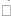 Acidity of -hydrogens, alkylation of diethyl malonate and ethyl acetoacetate. Synthesis of ethyl acetoacetate: the Claisen condensation. Keto-enol tautomerism of ethyl acetoacetate.Synthetic PolymersAddition or chain-growth polymerization. Free radical vinyl polymerization, ionic vinyl polymerization, Ziegler-Natta polymerization and vinyl polymers.Condensation or step growth polymerization. Polyesters, polyamides, phenol formaldehyde resins, urea formaldehyde resins, epoxy re sins and polyurethanes.Natural and synthetic rubbers.    June 2022:-Amino Acids, Peptides & ProteinsClassification,	of	amino	acids.	Acid-base	behavior,	isoelectric	point	and electrophoresis.  Preparation of alpha -amino acids.Structure and nomenclature of peptides and proteins. Classification of proteins. Peptide structure determination, end group analysis, selective hydrolysis of peptides. Classical peptide synthesis, solid– phase peptide synthesis. Structures of peptides and proteins: Primary & Secondary structure6th  SEMESTER MEDICALPHYSICAL CHEMISTRYName of Teacher:- Mrs. Khushbu JainMonth:- AprilSpectroscopy-IIIElectronic SpectrumConcept of potential energy curves for bonding and antibonding molecular orbitals, qualitative description of selection rules and Franck- Condon principle.Qualitative description of sigma and pie and n molecular orbital (MO) their energy level and respective transitions.Photochemistry Interaction of radiation with matter, difference between thermal and photochemical processes. Laws of photochemistry: Grotthus-Drapper law, Stark- Einstein law (law of photochemical equivalence) Jablonski diagram depiciting various processes occurring in the excited state, qualitative description of fluorescence, phosphorescence, Month:- MayNon radiative processes (internal conversion, intersystem crossing), quantum yield, photosensitized reactions-energy transfer processes (simple examples).Solutions:Dilute Solutions and Colligative Properties,Ideal and non-ideal solutions, methods of expressing concentrations of solutions,activity and activity coefficient. Dilute solution,Colligative properties, Raolut’s law, relative lowering of vapour pressure, molelcular weight determination, Osmosis law of osmotic pressure and its measurement, determination of molecularweight from osmotic pressure. Elevation of boiling point and depression of freezing point, Thermodynamic derivation of relation between molecular weight and elevation in boiling point and depression in freezing point. Experimental methods for determining various colligative properties. Abnormal molar mass, degree of dissociation and association of solutes.Month :- JunePhase EquillibriumStatement and meaning of the terms – phase component and degree of freedom,thermodynamic derivation of Gibbs phase rule, phase equilibria of one component system –Example – water and Sulpher systems.Phase equilibria of two component systems solid-liquid equilibria, simple eutectic  Example Pb-Ag system, desilerisation of lead  lesson plan6th SEMESTER NON-MEDICAL INORGANIC CHEMISTRYPayal Arora ( Department of chemistry)April 2022 :-Organometallic ChemistryDefinition, nomenclature and classification of organometallic compounds. Preparation, properties, and bonding of alkyls of Li, Al, Hg, and Sn a brief account of metal-ethylenic complexes, mononuclear carbonyls and the nature of bonding in metal carbonylsAcids and Bases, HSAB ConceptArrhenius, Bronsted — Lowry, the Lux — Flood, Solvent system and Lewis concepts of acids & bases, relative strength of acids & bases.May 2022:-Acids and bases ,HSAB conceptConcept of Hard and soft acid and bases. Symbiosis, electronegativity and hardness and softnessBioinorganic ChemistryEssential and trace elements in biological processes, metalloporphyrins with special reference to hemoglobin and myoglobin. Biological role of alkali and alkaline earth metal ions with special reference to Ca2+. Nitrogen fixation.June 2022:-Sil icones and PhosphazenesSilicones and phosphazenes, their preparation, properties,structure and uses6th SEMESTER NON-MEDICAL ORGANIC CHEMISTRYDeepak Kumar (department of chemistry) April 2022:-Heterocyclic Compounds-IIntroduction: Molecular orbital picture and aromatic characteristics of pyrrole, furan, thiophene and pyridine. Methods of synthesis and chemical reactions with particular emphasis on the mechanism of electrophilic substitution. Mechanism of nucleophilic substitution reactions in pyridine derivatives. Comparison of basicity of pyridine, piperidine and pyrrole.Heterocyclic Compounds-IIIntroduction to condensed five and six- membered heterocycles. Prepration and reactions of indole, quinoline and isoquinoline with special reference to Fisher indole synthesis, Skraup synthesis and Bischler-Napieralski synthesis. Mechanism of electrophilic substitution reactions of, quinoline and isoquinoline.May 2022:-Organosulphur CompoundsNomenclature, structural features, Methods of formation and chemical reactions of thiols, thioethers, sulphonic acids, sulphonamides and sulphaguanidine. Synthetic detergents alkyl and aryl sulphonates.   Organic Synthesis via EnolatesAcidity of -hydrogens, alkylation of diethyl malonate and ethyl acetoacetate. Synthesis of ethyl acetoacetate: the Claisen condensation. Keto-enol tautomerism of ethyl acetoacetate.Synthetic PolymersAddition or chain-growth polymerization. Free radical vinyl polymerization, ionic vinyl polymerization, Ziegler-Natta polymerization and vinyl polymers.Condensation or step growth polymerization. Polyesters, polyamides, phenol formaldehyde resins, urea formaldehyde resins, epoxy re sins and polyurethanes.Natural and synthetic rubbers.    June 2022:-Amino Acids, Peptides& ProteinsClassification,	of	amino	acids.	Acid-base	behavior,	isoelectric	point	and electrophoresis.  Preparation of alpha -amino acids.Structure and nomenclature of peptides and proteins. Classification of proteins. Peptide structure determination, end group analysis, selective hydrolysis of peptides. Classical peptide synthesis, solid– phase peptide synthesis. Structures of peptides and proteins: Primary & Secondary structure6th  SEMESTER NON-MEDICALPHYSICAL CHEMISTRYName of Teacher:- Mr. Rustam SinghMonth:- AprilSpectroscopy-IIIElectronic SpectrumConcept of potential energy curves for bonding and antibonding molecular orbitals, qualitative description of selection rules and Franck- Condon principle.Qualitative description of sigma and pie and n molecular orbital (MO) their energy level and respective transitions.Photochemistry Interaction of radiation with matter, difference between thermal and photochemical processes. Laws of photochemistry: Grotthus-Drapper law, Stark- Einstein law (law of photochemical equivalence) Jablonski diagram depiciting various processes occurring in the excited state, qualitative description of fluorescence,phosphorescence, Month:- MayNon radiative processes (internal conversion, intersystem crossing),quantum yield, photosensitized reactions-energy transfer processes (simpleexamples).Solutions:Dilute Solutions and Colligative Properties,Ideal and non-ideal solutions, methods of expressing concentrations of solutions,activity and activity coefficient. Dilute solution,Colligative properties, Raolut’s law, relative lowering of vapour pressure, molelcular weight determination, Osmosis law of osmotic pressure and its measurement, determination of molecularweight from osmotic pressure. Elevation of boiling point and depression of freezing point, Thermodynamic derivation of relation between molecular weight and elevation in boiling point and depression in freezing point. Experimental methods for determining various colligative properties. Abnormal molar mass, degree of dissociation and association of solutes.Month :- JunePhase EquillibriumStatement and meaning of the terms – phase component and degree of freedom,thermodynamic derivation of Gibbs phase rule, phase equilibria of one component system –Example – water and Sulpher systems.Phase equilibria of two component systems solid-liquid equilibria, simple eutectic  Example Pb-Ag system, desilerisation of lead  6th SEMESTER BIOTECHINORGANIC CHEMISTRYPooja( Department of chemistry)April 2022 :-Organometallic ChemistryDefinition, nomenclature and classification of organometallic compounds. Preparation, properties, and bonding of alkyls of Li, Al, Hg, and Sn a brief account of metal-ethylenic complexes, mononuclear carbonyls and the nature of bonding in metal carbonylsAcids and Bases, HSAB ConceptArrhenius, Bronsted — Lowry, the Lux — Flood, Solvent system and Lewis concepts of acids & bases, relative strength of acids & bases.May 2022:-Acids and bases ,HSAB conceptConcept of Hard and soft acid and bases. Symbiosis, electronegativity and hardness and softnessBioinorganic ChemistryEssential and trace elements in biological processes, metalloporphyrins with special reference to hemoglobin and myoglobin. Biological role of alkali and alkaline earth metal ions with special reference to Ca2+. Nitrogen fixation.June 2022:-Sil icones and PhosphazenesSilicones and phosphazenes, their preparation, properties,structure and uses6th SEMESTER BIOTECH ORGANIC CHEMISTRYDypsy Khapra (department of chemistry) April 2022:-Heterocyclic Compounds-IIntroduction: Molecular orbital picture and aromatic characteristics of pyrrole, furan, thiophene and pyridine. Methods of synthesis and chemical reactions with particular emphasis on the mechanism of electrophilic substitution. Mechanism of nucleophilic substitution reactions in pyridine derivatives. Comparison of basicity of pyridine, piperidine and pyrrole.Heterocyclic Compounds-IIIntroduction to condensed five and six- membered heterocycles. Prepration and reactions of indole, quinoline and isoquinoline with special reference to Fisher indole synthesis, Skraup synthesis and Bischler-Napieralski synthesis. Mechanism of electrophilic substitution reactions of, quinoline and isoquinoline.May 2022:-Organosulphur CompoundsNomenclature, structural features, Methods of formation and chemical reactions of thiols, thioethers, sulphonic acids, sulphonamides and sulphaguanidine. Synthetic detergents alkyl and aryl sulphonates.   Organic Synthesis via EnolatesAcidity of -hydrogens, alkylation of diethyl malonate and ethyl acetoacetate. Synthesis of ethyl acetoacetate: the Claisen condensation. Keto-enol tautomerism of ethyl acetoacetate.Synthetic PolymersAddition or chain-growth polymerization. Free radical vinyl polymerization, ionic vinyl polymerization, Ziegler-Natta polymerization and vinyl polymers.Condensation or step growth polymerization. Polyesters, polyamides, phenol formaldehyde resins, urea formaldehyde resins, epoxy re sins and polyurethanes.Natural and synthetic rubbers.    June 2022:-Amino Acids, Peptides & ProteinsClassification,	of	amino	acids.	Acid-base	behavior,	isoelectric	point	and electrophoresis.  Preparation of alpha -amino acids.Structure and nomenclature of peptides and proteins. Classification of proteins. Peptide structure determination, end group analysis, selective hydrolysis of peptides. Classical peptide synthesis, solid– phase peptide synthesis. Structures of peptides and proteins: Primary & Secondary structure.6th  SEMESTER BIOTECH PHYSICAL CHEMISTRYName of Teacher:- Mrs. Khushbu JainMonth:- AprilSpectroscopy-IIIElectronic SpectrumConcept of potential energy curves for bonding and antibonding molecular orbitals, qualitative description of selection rules and Franck- Condon principle.Qualitative description of sigma and pie and n molecular orbital (MO) their energy level and respective transitions.Photochemistry Interaction of radiation with matter, difference between thermal and photochemical processes. Laws of photochemistry: Grotthus-Drapper law, Stark- Einstein law (law of photochemical equivalence) Jablonski diagram depiciting various processes occurring in the excited state, qualitative description of fluorescence,phosphorescence, Month:- MayNon radiative processes (internal conversion, intersystem crossing), quantum yield, photosensitized reactions-energy transfer processes (simple examples).Solutions:Dilute Solutions and Colligative Properties,Ideal and non-ideal solutions, methods of expressing concentrations of solutions, activity and activity coefficient. Dilute solution,Colligative properties, Raolut’s law, relative lowering of vapour pressure, molelcular weight determination, Osmosis law of osmotic pressure and its measurement, determination of molecular weight from osmotic pressure. Elevation of boiling point and depression of freezing point, Thermodynamic derivation of relation between molecular weight and elevation in boiling point and depression in freezing point. Experimental methods for determining various colligative properties. Abnormal molar mass, degree of dissociation and association of solutes.Month :- JunePhase EquillibriumStatement and meaning of the terms – phase component and degree of freedom,thermodynamic derivation of Gibbs phase rule, phase equilibria of one component system –Example – water and Sulpher systems.Phase equilibria of two component systems solid-liquid equilibria, simple eutectic  Example Pb-Ag system, desilerisation of lead  lesson planMonthTopicsApril ‘22ThermodynamicsThird law of thermodynamics: Nernst heat theorem, Thermodynamic functions G, H, E, A & S.Criteria for thermodynamic equilibrium and spontaneity of a process in terms of thermodynamic functions. Chemical EquilibriumEquilibrium constant and free energy, concept of chemical potential, Thermodynamic derivation of law of chemical equilibrium. Clapeyron equation and Clausius – Clapeyrou equation and its applications.ElectrochemistryElectrolytic and Galvanic cells – reversible & irreversible cells, conventional representation of electrochemical cells. EMF of cell and its measurement, Weston standard cell, activity and activity coefficients. Calculation of thermodynamic quantities of cell reaction (G, H & K). Nernst equation, prediction of single electrode potential and EMF of cell. Reference electrodes - standard hydrogen electrode & calomel electrode, standard electrode potential, sign convention, electrochemical series and its applications.May ‘22Non-aqueous SolventsPhysical properties of a solvent, types of solvents and their general characteristics, reactions in non-aqueous solvents with reference to liquid NH3 and liquid SO2.Acids and Bases, HSAB ConceptArrhenius, Bronsted – Lowry, the Lux – Flood, Solvent system and Lewis concepts of acids & bases, relative strength of acids & bases, Concept of Hard and Soft Acids & Bases.Chemistry of f – block elementsLanthanidesOccurrence, Electronic structure, oxidation states and ionic radii and lanthanide contraction and complex formation of lanthanide compounds.ActinidesGeneral features and chemistry of actinides, Comparison of properties of Lanthanides andActinides and with transition elements. Elementary idea about the transuranic elements.June‘22Infrared (IR) absorption spectroscopyMolecular vibrations, Hooke's law, selection rules, intensity and position of IR bands, measurement of IR spectrum, fingerprint region, characteristic absorptions of various functional groups.AminesStructure and nomenclature of amines, physical properties. Separation of a mixture of primary, secondary and tertiary amines. Structural features affecting basicity of amines. Gabriel- phthalimide reaction, Hofmann bromamide reaction. Electrophilic aromatic substitution in aryl amines, reactions of amines with nitrous acid.Diazonium SaltsMechanism of diazotisation, structure of benzene diazonium chloride, replacement of diazo group by H, OH, F, Cl, Br, I, NO2 and CN groups.Aldehydes and KetonesNomenclature and structure of the carbonyl group. Synthesis of aldehydes and ketones with particular reference to the synthesis of aldehydes from acid chlorides, advantage of oxidation of alcohols with chromium trioxide (Sarett reagent) pyridinium chlorochromate (PCC) and pyridinium dichromate.,. Comparison of reactivities of aldehydes and ketones. Mechanism of nucleophilic additions to carbonyl group with particular emphasis on benzoin and aldol, condensations. Condensation with ammonia and its derivatives. Wittig reaction. Mannich reaction.MonthTopicsApril ‘22ThermodynamicsThird law of thermodynamics: Nernst heat theorem, Thermodynamic functions G, H, E, A & S.Criteria for thermodynamic equilibrium and spontaneity of a process in terms of thermodynamic functions. Chemical EquilibriumEquilibrium constant and free energy, concept of chemical potential, Thermodynamic derivation of law of chemical equilibrium. Clapeyron equation and Clausius – Clapeyrou equation and its applications.ElectrochemistryElectrolytic and Galvanic cells – reversible & irreversible cells, conventional representation of electrochemical cells. EMF of cell and its measurement, Weston standard cell, activity and activity coefficients. Calculation of thermodynamic quantities of cell reaction (G, H & K). Nernst equation, prediction of single electrode potential and EMF of cell. Reference electrodes - standard hydrogen electrode & calomel electrode, standard electrode potential, sign convention, electrochemical series and its applications.May ‘22Non-aqueous SolventsPhysical properties of a solvent, types of solvents and their general characteristics, reactions in non-aqueous solvents with reference to liquid NH3 and liquid SO2.Acids and Bases, HSAB ConceptArrhenius, Bronsted – Lowry, the Lux – Flood, Solvent system and Lewis concepts of acids & bases, relative strength of acids & bases, Concept of Hard and Soft Acids & Bases.Chemistry of f – block elementsLanthanidesOccurrence, Electronic structure, oxidation states and ionic radii and lanthanide contraction and complex formation of lanthanide compounds.ActinidesGeneral features and chemistry of actinides, Comparison of properties of Lanthanides andActinides and with transition elements. Elementary idea about the transuranic elements.June‘22Infrared (IR) absorption spectroscopyMolecular vibrations, Hooke's law, selection rules, intensity and position of IR bands, measurement of IR spectrum, fingerprint region, characteristic absorptions of various functional groups.AminesStructure and nomenclature of amines, physical properties. Separation of a mixture of primary, secondary and tertiary amines. Structural features affecting basicity of amines. Gabriel- phthalimide reaction, Hofmann bromamide reaction. Electrophilic aromatic substitution in aryl amines, reactions of amines with nitrous acid.Diazonium SaltsMechanism of diazotisation, structure of benzene diazonium chloride, replacement of diazo group by H, OH, F, Cl, Br, I, NO2 and CN groups.Aldehydes and KetonesNomenclature and structure of the carbonyl group. Synthesis of aldehydes and ketones with particular reference to the synthesis of aldehydes from acid chlorides, advantage of oxidation of alcohols with chromium trioxide (Sarett reagent) pyridinium chlorochromate (PCC) and pyridinium dichromate.,. Comparison of reactivities of aldehydes and ketones. Mechanism of nucleophilic additions to carbonyl group with particular emphasis on benzoin and aldol, condensations. Condensation with ammonia and its derivatives. Wittig reaction. Mannich reaction.